（任意）加入申請書私は、下記のとおり、財団法人日本国際教育支援協会が保険者となり運営されている当該保険について加入の申請をいたします。また、申請のうえは、下記の保険料を大学指定口座に振り込むことを誓いますので、よろしくお取り計らい願います。記学研災（学校教育研究災害傷害保険(Aコース)※金額は下記の表を参考にしてください。特約に加入しない場合は０円と記入してください。学研災付帯賠償責任保険　※基本C（医学賠）コースのみ。上記保険に加入していることが条件です。※付帯賠責に加入しない場合は０円とご記入の上、合計金額もお間違えの無いようお願いいたします。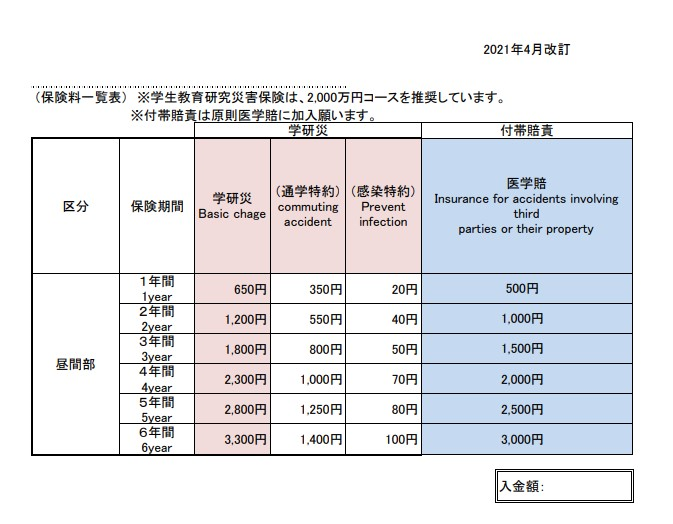 学部学科・研究科名：学籍番号：氏名：生年月日：　　　　　　　　年　　　　　　　　月　　　　　　　　　日メールアドレス：電話番号：保険期間年学研災（基本料金）円ア通学特約（任意）円イ接触感染予防特約（任意）円ウ保険期間年付帯賠責円エ合計（ア+イ+ウ+エ）支払い予定日